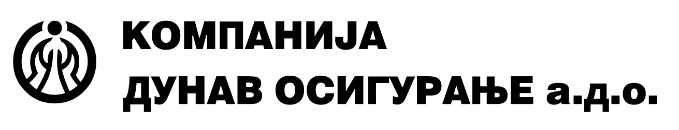 ПОНУДА СА ИНФОРМАЦИЈОМ ЗА ОСИГУРАНИКАза осигурање ученика – студената од последица несрећног случаја (незгоде)за 2021/2022 годинуУ циљу додатне заштите ученика и ублажавања последица несрећног случаја финансијском подршком, Компанија „Дунав осигурање“, традиционално и ове школске године, врши осигурање ученика - студената од последица несрећног случаја (незгоде).Осигурање покрива несрећне случајеве који се десе у школи, код куће, на спортском терену, излету, летовању и др. местима, за време 24 часа на сваком месту. Уколико се закључи уговор о осигурању, сваки ученик - студент, за кога је плаћена премија, осигуран је од несрећних случајева као што су: пад, оклизнуће, удар неким предметом, удар струје или грома, саобраћајне незгоде, рањавања, опекотина, тровања и др. који могу имати за последицу пролазну неспособност за рад, инвалидитет, односно прелом кости, трошкове лечења, боравак у болници или смрт осигураника. Осигурање ученика - студената регулисано је Општим условима за осигурање лица од последица несрећног случаја (незгоде) и Допунским условима за осигурање ученика и студената од последица несрећног случаја (незгоде).Нудимо вам могућност осигурања, са осигураним сумама и премији по ученику - студенту:	Осигуравајуће покриће за случај трајног губитка опште радне способности (трајни инвалидитет), обухвата исплату накнаде према утврђеном проценту инвалидитета, односно исплату једнократне накнаде за случај прелома кости услед незгоде.У случају прелома кости, Осигуравач ће за прелом кости који није компликован (до 3%) и за прелом кости који није оставио трајне последице, исплатити једнократну накнаду. За компликован прелом кости Осигуравач ће исплатити накнаду према утврђеном проценту инвалидитета, при чему је основица за накнаду 80% уговорене осигуране суме за случај инвалидитета. Додатним уговарањем клаузуле ЛК-1, осигуравајуће покриће, код свих прелома који су оставили трајне последице, обухвата исплату накнаде према утврђеном проценту инвалидитета на пуну осигурану суму за трајни инвалидитет, а за прелом који није оставио трајне последице исплату уговорене једнократне накнада.Ако је несрећни случај имао за последицу пролазну неспособност за рад, више од        дана, осигуравач ће исплатити уговорену дневну накнаду за период до 30 (тридесет) дана неспособности.Трошкови лечења настали као последица несрећног случаја, покривају стварне и нужне трошкове лечења које би осигураник морао сам да плати. Додатним уговарањем клаузуле БД-1, трошкови лечења покривају и накнаду за болничке дане, зa свaки дaн прoвeдeн нa лeчeњу у устaнoвaмa стaциoнaрнoг типa, уколико је услед несрећног случаја било потребно стационарно лечење осигураника, а нajвишe зa 30 дaнa пo jeднoм oсигурaнoм случajу.  	Очекујемо да ћете нашу понуду размотрити и с обзиром на повољну премију по једном осигураном ученику – студенту у односу на висину осигураних сума, које у случају настанка осигураног ризика исплаћујемо у најкраћем року, исту прихватити.О свим додатним питањима и информацијама можете се упознати на web сајту Компаније www.dunаv.cоm, у најближој пословници, бесплатним позивом Контакт центра на број 0800 386 286 или позивом особе за контакт Александре Војичић или Ање Симић Рудић, број тел. 023/511-515.У складу са чланом 82. Закона о осигурању ("Службени гласник РС", бр.139/2014.) и Одлуком о начину заштите права и интереса корисника услуга осигурања ("Сл. глaсник РС", бр. 55/2015) овом Информацијом за осигураника (у даљем тексту Информација) Осигуравач обавештава  Осигураника о следећем:1. Осигуравач: Компанија ''Дунав осигурање'' а.д.о., Македонска бр. 4., Београд.2. Осигурање се закључује у складу са Општим условима за осигурање лица од последица несрећног случаја (незгоде) и Допунским условима за осигурање ученика и студената од последице несрећног случаја (незгоде). На питања која нису регулисана Условима осигурања, примењују се одговарајуће одредбе Закона о осигурању, Закона о  облигационим односима, као и други важећи прописи Републике Србије.3. Трајање осигурања: Осигурање почиње у 00,00 сати оног дана који је означен у полиси као почетак осигурања и престаје у 24,00 сата дана који је у полиси наведен као дан престанка осигурања, односно у 24,00 сата дана када осигураник престане да буде ученик – студент.4. Ризици покривени осигурањем Осигурање покрива несрећне случајеве који настану услед: гажења, судара, удара каквим предметом или о какав предмет, ударa електричне струје или грома, пада, оклизнућа или сурвавања,  рањавања оружјем, експлозивним средствим или разним другим предметима, убода каквим предметом, удара или уједа животиње и убода инсекта (изузев ако је таквим убодом проузрокована нека инфективна болест), тровањa храном које за последицу има смрт осигураника, инфекцијe повреде проузроковане незгодом, тровањa услед удисања гасова или отровних пара (изузев професионалних обoљења), опекотине изазване ватром, електрицитетом, врућим предметима, течностима или паром, базама, киселинама и сл., дављења или утопљења, гушења или угушења услед затрпавања земљом, песком и сл., прснућa мишића, ишчашењa, прснућa зглобних веза, преломa здравих костију, деловањa светлосних или сунчевих зрака, температуре или лошег времена,деловања рентгенских и радијумских зрака.Несрећним случајем  се сматра сваки изненадни и од воље осигураника независни догађај који, делујући углавном споља и нагло, на тело осигураника, има за последицу његову смрт, потпуни или делимични инвалидитет, пролазну неспособност за рад или нарушење здравља које захтева лекарску помоћ.Искључене су све обавезе осигуравача ако је несрећни случај настао: услед земљотреса, рата, инвазије страног непријатеља, ратних активности и операција, грађанског рата, при управљању ваздухопловима свих врста, пловним објектима, моторним и другим возилима без прописане службене исправе, услед покушаја или извршења самоубиства осигураника, услед деловања психоактивних супстанци или алкохолисаног стања осигураника, услед намерно проузрокованог несрећног случаја, при припремању, покушају или извршењу умишљајног кривичног дела, као и при бегу после такве радње.Искључена је обавеза осигуравача ако је несрећни случај имао за последицу прелом кости који је настао под дејством трауме на патолошки измењену кост (патолошки преломи) у оквиру системских обољења, као што су: рахитис, остеомалација, поремећај метаболизма калцијума и фосфора и слична стања или у оквиру локалних коштаних обољења, као што су коштане цисте, примарни коштани тумори, метастазе у костима, остеомијелитис, ехинококус, коштана туберкулоза и друге болести костију.5. Висина премије осигурања по ученику – студенту износи 300,00 и плаћа се одједном, унапред. Порез на премију осигурања се не обрачунава.6. Право на раскид и одустанак од уговора о осигурању регулисани су Законом о  облигационим односима, као и другим важећим прописима Републике Србије.7. Рок важења понуде: ________ дана.8. Рок и начин подношења одштетних захтева: Осигураник који је услед несрећног случаја повређен, дужан је да се према могућностима одмах пријави лекару; да у писаној форми, чим му то према здравственом стању буде могуће, пријави несрећни случај надлежном Центру за накнаду штета Зрењанин, на адреси      , број телефона 023/533-534; да уз пријаву о несрећном случају пружи осигуравачу сва потребна обавештења и податке о месту и времену настанка несрећног случаја, налазе и име лекара који га је прегледао или који га лечи, друге неопходне податке и сву медицинску  документацију о несрећном случају.9.Заштита права и интереса корисника услуга осигурањаОсигураник/корисник осигурања могу, у писаној форми, да поднесу приговор на рад Осигуравача на било ком продајном месту Осигуравача или путeм weб oбрaсцa кojи сe нaлaзи нa сајту www.dunаv.cоm, поштом нa aдрeсу Компанија „Дунав осигурање“ а.д.о., Македонска 4, Београд, факсом на бр 011/2624-652 или електронском поштом на адресу prigovor@dunav.com,Приговор треба да садржи следеће податке и документацију: идентификационе податке подносиоца приговора, разлоге за приговор и захтеве његовог подносиоца, доказе којима се поткрепљују наводи из приговора, датум подношења приговора, потпис подносиоца приговора, односно његовог   заступника или пуномоћника, осим у случају да се приговор подноси у електронској форми, пуномоћје за заступање ако је приговор поднео пуномоћник.Осигуравач је дужан да подносиоцу приговора у писаној форми достави одлуку по приговору, са поуком о правном леку, најкасније у року од 15 (петнаест дана), од дана пријема приговора. Изузетно, наведени рок може да се продужи, највише за 15 (петнаест) дaнa, о чему ће Осигуравач писаним путем обавестити подносиоца приговора. 10.Орган надлежан за надзор над пословањем Осигуравача и заштиту права и интереса корисника услуга осигурања је Народна банка Србије, Краља Петра 12, 11000 Београд.11. Обрада података о личности: Осигураник је сагласан да Осигуравач може прикупљати и обрађивати податке о личности, податке о здравственом стању, као и податке о другим околностима битним за оцену ризика, за потребе закључења, спровођења и извршења обавеза из уговора о осигурању, као и да исте може доставити лицима којима је по закону дужна да их достави, као и свим трећим лицима, када је то неопходно за реализацију уговореног пословног односа/осигурања. Осигуравач ће наведене податке прикупљати, обрађивати и чувати у складу са Законом о заштити података о  личности.    ЗА ОСИГУРАВАЧА							     _________________________________закључи Уговор о осигурању ученика – студената од последица несрећног случаја (незгоде) у складу са овом Понудом и својим потписом потврђујем да сам, пре закључења уговора о осигурању, упознат са садржајем ове Информације.ОБ-725Главна филијала осигурања: ЗрењанинГлавна филијала осигурања: ЗрењанинТел.бр. 023/511-515  Организациона једница:  1214Организациона једница:  1214Ваш бр.        Наш бр.      Адреса:Краља А. I Карађорђевића 28 Адреса:Краља А. I Карађорђевића 28 Датум:      Редбр.Осигурана сумаОсигурана сумаОсигурана сумаОсигурана сумаОсигурана сумаОсигурана сумаГодишња премија по осигураникуРедбр.Смрт услед незгодеТрајни инвалидитетЈеднократна накнада код прелома костиДневна накнадаТрошкови лечењаБолнички дан (по дану)Годишња премија по осигуранику1271.000,00540.000,004.339,0080,00 180.000,00540,00300,00Сагласан сам да се за      из       ,                                        (уписати име и презиме ученика или студента)(назив школе,факултета и др.)   ЗА ОСИГУРАНИКА(име и презиме потписника)(Mесто и датум потписа)(својеручни потпис)